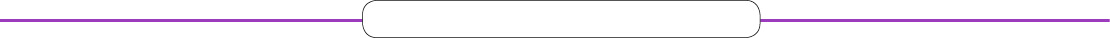 Counting in 8’sDynamic Warm-up Dance
Use music popular with students.
The authors suggest “What Makes You Beautiful” by One Direction. [iTunes Link]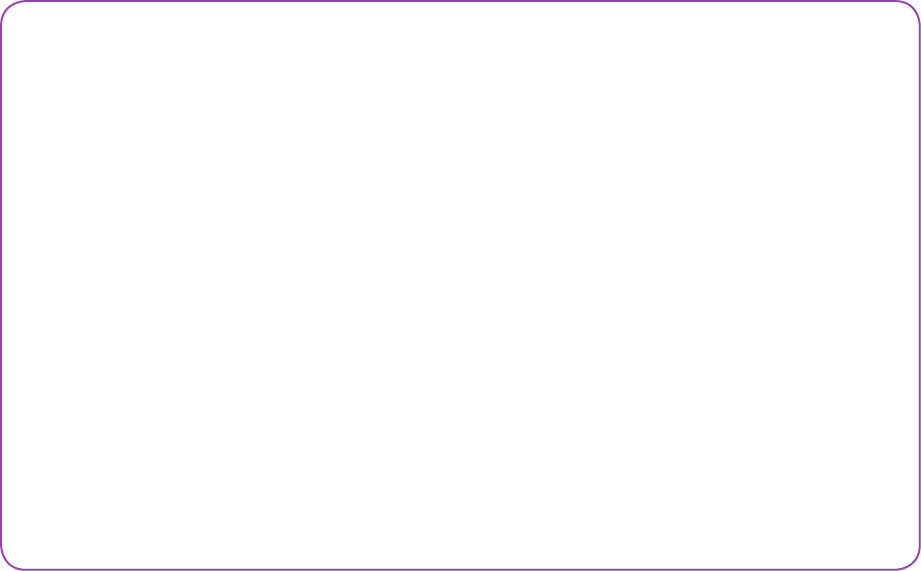 The purpose of Counting in 8s is to draw students’ attention to the repetition of 8-counts, not to the movements. Choose movements that are simple and straightforward, and that emphasize every single beat in the same way. For example, when marching in place, students should step evenly on every beat—in 8 counts, they will take 8 steps.Above are some examples of movements that can work well with this activity.LocomotorMovementsNon-locomotor MovementsCombinationMovementsWalk or MarchTwist or TurnMarch and Wave Your ArmsRunShake or WiggleClap Your Hands and Stomp Your FeetJump(for distance or for height)BendBend and Touch Your ToesHopStretchMove Your Hips and Arms from Side to SideLeapLift or RaiseLift Alternating Knees and Touch Them with Opposite Elbows